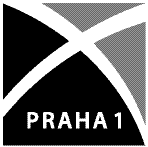 POTVRZENÍ ŽADATELE O PODÁNÍ ŽÁDOSTI V RÁMCI DOTAČNÍHO PROGRAMU V OBLASTI KULTURY PRO ROK 2020Název akce/projektu/činnosti (jak je uveden v žádosti)Údaje o žadateli (jak jsou uvedeny v žádosti)Čestné prohlášeníŽadatel čestně prohlašuje, že ke dni podání žádosti nemá žadatel žádné závazky po lhůtě splatnosti ve vztahu ke státnímu rozpočtu, státnímu fondu, zdravotní pojišťovně, orgánům sociálního zabezpečení, rozpočtu územního samosprávného celku.Žadatel čestně prohlašuje, že vůči majetku žadatele neprobíhá nebo v posledních třech letech neproběhlo insolvenční řízení, v němž bylo vydáno rozhodnutí o úpadku a není v likvidaci.Žadatel bere na vědomí, že finanční prostředky uvolněné v rámci dotačního řízení v oblasti kultury MČ Praha 1 jsou poskytovány v režimu de minimis. Žadatel se zavazuje, že v případě změny předmětných údajů v průběhu administrativního procesu poskytnutí podpory 
v režimu de minimis bude neprodleně informovat poskytovatele dané podpory o změnách, které u něj nastaly.Žadatel si je vědom, že dle výše poskytnutých prostředků, a to i opakovaně v průběhu jednoho roku, 
která by dosáhla celkového objemu 50 001 Kč, podléhá uzavřená veřejnoprávní smlouva (resp. smlouvy a dodatky) zveřejnění ve smyslu zákona č. 250/2000 Sb., o rozpočtových pravidlech územních rozpočtů, ve znění pozdějších předpisů 
a zákona č. 340/2015 Sb., o zvláštních podmínkách účinnosti některých smluv, uveřejňování těchto smluv a o registru smluv, ve znění pozdějších předpisů. Žadatel podáním žádosti souhlasí s tím, že:umožní pověřeným zástupcům ÚMČ P1 vykonání kontroly využití poskytnutí finančních prostředků v souladu s projektem akcese zpracováním osobních údajů obsažených v žádosti o dotaci ve smyslu zákona č. 101/2000 Sb., o ochraně osobních údajů, ve znění p. p., za účelem evidence podpor malého rozsahu v souladu se zákonem č. 215/2004 Sb., o úpravě některých vztahů v oblasti veřejné podpory a o změně zákona o podpoře výzkumu a vývoje, ve znění p. p.se zpracováním osobních údajů obsažených v žádosti o dotaci v souladu s kapitolou III zákona č. 340/2015 Sb – článkem 6b) „Zpracování je nezbytné pro splnění smlouvy, jejíž smluvní stranou je subjekt údajů, nebo pro provedení opatření přijatých před uzavřením smlouvy na žádost tohoto subjektu údajů“. Osobní údaje budou zpracovávány po dobu deseti let v souladu se Spisovým a skartačním řádem ÚMČ Praha 1.Pověřenec pro ochranu osobních údajů: pavel.stursa@praha1.cz  Žadatel prohlašuje, že podává žádost o dotaci v oblasti kultury MČ Praha 1, že údaje v žádosti vyplněné a podané prostřednictvím elektronického dotačního portálu MČ Praha 1 jsou úplné a pravdivé, a tyto skutečnosti stvrzuje svým podpisem.Praha ……………………………									     ………………………………………………..………………………………….jméno, příjemní  
a podpis žadatele - statutárního zástupceči osoby zmocněné jednat za žadatele                 Tento dokument je povinnou přílohou žádosti o poskytnutí dotace v oblasti kultury MČ Praha 1. 
Toto potvrzení o vyplnění a podání žádosti o dotaci v oblasti kultury prostřednictvím elektronického dotačního portálu MČ Praha 1 prosím vyplňte, vytiskněte, podepište a sken tohoto potvrzení uložte do dotačního portálu Grantys jako povinnou přílohu žádosti o poskytnutí dotace. Návod k uložení přílohy do dotačního portálu - MANUÁL DOTAČNÍHO SYSTÉMU pro žadatele a příjemce dotace.Název (právnická osoba)- uvádějte název dle rejstříkuIČOJméno a příjmení(vyplňuje fyzická osoba a fyzická osoba podnikající)Datum narození(vyplňuje pouze fyzická osoba nepodnikající)Datum narození(vyplňuje pouze fyzická osoba nepodnikající)